    
       CSA Member Survey
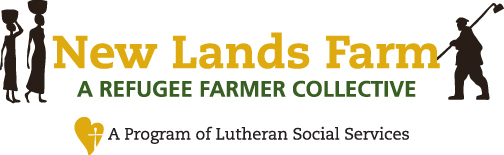 We are so happy that you joined our 2012 CSA at New Lands Farm! All of your support has been greatly appreciated by the farmers, as well as the staff. We also want to ensure that we succeed in meeting your expectations and take the time to gather some feedback. Please fill out this brief evaluation form so that we may continue to provide a positive CSA positive experience for all. 1). Are you interested in joining our CSA for next year?  Yes or No If no, please explain why. ____________________________________________________________________________________________________________________________________________________________________________________________________________________________________________________________2). Did the pick-up location and time work for you?         Yes or NoIf no, what would you prefer instead? ____________________________________________________________________________________________________________________________________________________________3). Did you feel that your share was appropriately priced for the volume and quality you received throughout the season?    Yes or NoIf no, please explain why. ____________________________________________________________________________________________________________________________________________________________________________________________________________________________________________________________4). Which of these would describe products you received in your share? (check all that apply)TastyFreshPoor qualityA vegetable you tried for the first timeOther, please explain________________________________________________5). Are you interested in volunteering on the farm?    Yes or No5). Are you interested in a member and farmer meeting/party or potluck?    Yes or No6). Please rate the following crops by how much you enjoyed receiving them, and by how appropriate the quantity and frequency in which they were provided felt. (use check marks)1. Not a fan.    2. Once was enough.     3. Good.      4. Love!     5. Love and want to see more!7). Please provide additional comments, ideas, and suggestions: __________________________________________________________________________________________________________________________________________________________________________________________________________________________________________

_____________________________________________________________________________________________________________________
____________________________________________________________________________________________________________________________________________________________________________________________________________________________________________________________________________________________________________________________________________________________________________________________________________________________________________________________________________________

_____________________________________________________________________________________________________________________
____________________________________________________________________________________________________________________________________________________________________________________________________________________________________________________________________________________________________________________________________________________________________________________________________________________________________________________________________________________

_____________________________________________________________________________________________________________________
____________________________________________________________________________________________________________________________________________________________________________________________________________________________________________________________________________________________________________________________________________________________________________________________________________________________________________________________________________________

_____________________________________________________________________________________________________________________
_______________________________________________________________________________________________________________________________________________________________________________________________________________________________________________________________________________________________________________________________________________________________8). OPTIONAL:    Your name: ______________________________________________________Thank You for Your Feedback and Have a Wonderful Winter! Crop12345RhubarbStrawberriesCilantro (herb)RadishesKaleLettuceDill (herb)Saag (Nepali green)Swiss ChardChinese CabbageTurnipsCollard greensBaby lettuce (bag mix)Parsley (herb)Basil (herbBlueberriesArugulaDaikon radish (long white)BroccoliBush beansSnap peasBeetsCauliflowerItalian beans (flat green)Shelling peasShelling beansPak Choy/Bok ChoyCabbage (red and green)Sweet PepperCarrotsEggplant (many varieties)Cherry tomatoesHot peppersGreen tomatoesSlicing tomatoesRoma tomatoesLogga gourdScallionsCucumbersPotatoesOnionsBitter gourdCantaloupeSummer squash/ZucchiniCorn (non-sweet)Mchicha (African green)Winter Squash (mixed)Spicy Asian greensMicro greens (mixed)